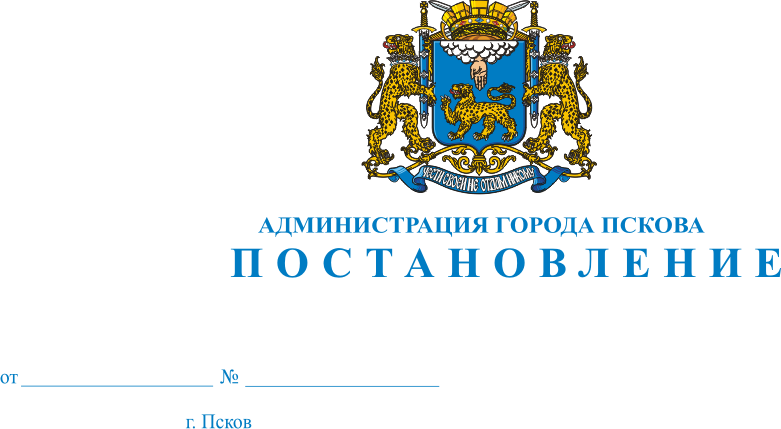 О внесении изменений в Постановление Администрации города Пскова                         от 17.12.2015 № 2703 «Об утверждении муниципальной программы «Обеспечение жильем жителей города Пскова» В целях оптимизации финансовых расходов на реализацию мероприятий по обеспечению жильем жителей города Пскова, в соответствии со статьей 179 Бюджетного кодекса Российской Федерации, Постановлением Администрации города Пскова от 13.02.2014 № 232 «Об утверждении Порядка разработки, формирования, реализации и оценки эффективности муниципальных программ города Пскова», руководствуясь статьями 32 и 34 Устава муниципального образования «Город Псков», Администрация города ПсковаПОСТАНОВЛЯЕТ:  В п.3 Постановления Администрации города Пскова от 17.12.2015 № 2703 «Об утверждении муниципальной программы «Обеспечение жильем жителей города Пскова» цифры «04.10.2014» заменить цифрами «09.10.2014»;2. Внести в Приложение к Постановлению Администрации города Пскова от 17.12.2015 № 2703 «Об утверждении муниципальной программы «Обеспечение жильем жителей города Пскова» следующие изменения:1) в Разделе I. «Паспорт муниципальной программы «Обеспечение жильем жителей города Пскова»:а) строку «Объемы бюджетных ассигнований программы (бюджетные ассигнования по подпрограммам, ведомственным целевым программам, основным мероприятиям, включенным в состав программы)» изложить в следующей редакции:«б)  в п. 4 строки «Ожидаемые результаты реализации программы» цифру «101» заменить на цифру «127»;2) В абзаце 5 раздела V «Прогноз ожидаемых конечных результатов реализации муниципальной программы, характеризующих достижение указанных целей и решение поставленных задач в рамках реализации муниципальной программы» «цифры «101» заменить цифрами «127»;3) В Приложении 1 к муниципальной программе «Обеспечение жильем жителей города Пскова» строку:«»изложить в следующей редакции:« Целевые индикаторы муниципальной программы»;4) Раздел IX «Обоснование объема финансовых средств, необходимых для реализации муниципальной программы» изложить в следующей редакции:« IX. Обоснование объема финансовых средств, необходимых для реализации муниципальной программы.   Объем бюджетных ассигнований на реализацию муниципальной программы – 647 658.1 тыс. руб., в том числе:из федерального бюджета – 32 672.0 тыс. руб.;из средств областного бюджета – 272 118.0 тыс. руб.;из средств бюджета города Пскова – 342 868.1 тыс. руб.Объемы финансирования, выделяемые на реализацию мероприятий муниципальной программы, в том числе включенных в нее подпрограмм, подлежат ежегодному уточнению.»;5)  Приложение 2 к муниципальной программе «Обеспечение жильем жителей города Пскова» изложить в следующей редакции:«                                                                                                                                                                                                           »;  3. Внести в подпрограмму  1 «Жилище» муниципальной программы «Обеспечение жильем жителей города Пскова» следующие изменения:  1) В паспорте подпрограммы 1 «Жилище» строку «Объемы бюджетных ассигнований по подпрограмме» изложить в следующей редакции: «»;2) В разделе VII «Ресурсное обеспечение подпрограммы» абзац 2 и таблицу изложить в следующей редакции:«Общий объем финансирования подпрограммы 1 «Жилище» составляет 156 499.1 тыс. руб., средства бюджета города Пскова – 156 499.1 тыс. руб., в том числе по годам:»;3) В Приложении к подпрограмме «Жилище» «Перечень основных мероприятий подпрограммы «Жилище»  следующие строки: «»;4. Внести в Подпрограмму 2 «Переселение граждан из аварийного жилищного фонда» муниципальной программы «Обеспечение жильем жителей города Пскова» следующие изменения: 1) В паспорте подпрограммы 2 «Переселение граждан из аварийного жилищного фонда»  строку «Объемы бюджетных ассигнований по подпрограмме» изложить в следующей редакции: «»;2) В разделе VII. «Ресурсное обеспечение подпрограммы» таблицу «Источники и объемы финансирования подпрограммы» изложить в следующей редакции:Источники и объемы финансирования подпрограммы»;       3) В Приложении №1 к подпрограмме «Переселение граждан из аварийного жилищного фонда» муниципальной программы «Обеспечение жильем жителей города Пскова» следующие строки: «»изложить в следующей редакции:«»;	5. В подпрограмме 3 «Обеспечение реализации муниципальной программы» муниципальной программы «Обеспечение жильем жителей города Пскова» внести следующие изменения:1) В паспорте подпрограммы 3 «Обеспечение реализации муниципальной подпрограммы»  строку «Объемы бюджетных ассигнований по программе» изложить в следующей редакции: «»;2) В разделе V «Характеристика основных мероприятий подпрограммы»:а) абзац 10 изложить в следующей редакции:«Основное мероприятие предусматривает выполнение следующих мероприятий:»;б) в абзаце 12 слова «Основное мероприятие 2» заменить словами «Мероприятие 1.2»;в) абзац 13 исключить;г) в абзаце 14 слова «Мероприятие 2.1» заменить словами «Мероприятие 1.3»;д) в абзаце 15 слова « Основное мероприятие 3» заменить словами «Основное мероприятие 2»;е) в абзаце 17 слова Мероприятие 3.1» заменить словами «Мероприятие 2.1».3) В разделе VI «Перечень основных мероприятий подпрограммы «Обеспечение реализации муниципальной программы»:а) таблицу «Перечень основных мероприятий подпрограммы "Обеспечение реализации муниципальной программы" изложить в следующей редакции: «»;4) В разделе VII. «Ресурсное обеспечение подпрограммы»:таблицу «Объемы и источники финансирования подпрограммы» изложить в следующей редакции:«Объемы и источники финансирования подпрограммы».	  6.  Настоящее Постановление вступает в силу с момента официального опубликования.7. Опубликовать настоящее Постановление в газете «Псковские Новости» и разместить на официальном сайте муниципального образования «Город Псков» в сети Интернет.8.  Контроль за исполнением настоящего Постановления возложить на заместителя Главы Администрации города Пскова Иванову Т.Л.Глава Администрации города Пскова                                       И.В.КалашниковОбъемы бюджетных ассигнований программы (бюджетные ассигнования по подпрограммам, ведомственным целевым программам, отдельным мероприятиям, включенным в состав программы)Муниципальная программа "Обеспечение жильем жителей города Пскова"Муниципальная программа "Обеспечение жильем жителей города Пскова"Муниципальная программа "Обеспечение жильем жителей города Пскова"Муниципальная программа "Обеспечение жильем жителей города Пскова"Муниципальная программа "Обеспечение жильем жителей города Пскова"Муниципальная программа "Обеспечение жильем жителей города Пскова"Муниципальная программа "Обеспечение жильем жителей города Пскова"Объемы бюджетных ассигнований программы (бюджетные ассигнования по подпрограммам, ведомственным целевым программам, отдельным мероприятиям, включенным в состав программы)Источники финансирования20162017201820192020ИтогоОбъемы бюджетных ассигнований программы (бюджетные ассигнования по подпрограммам, ведомственным целевым программам, отдельным мероприятиям, включенным в состав программы)средства местного бюджета167 284.650 284.754 689.235 254.835 354.8342 868.1Объемы бюджетных ассигнований программы (бюджетные ассигнования по подпрограммам, ведомственным целевым программам, отдельным мероприятиям, включенным в состав программы)средства областного бюджета118 922.038 299.038 299.038 299.038 299.0272 118.0Объемы бюджетных ассигнований программы (бюджетные ассигнования по подпрограммам, ведомственным целевым программам, отдельным мероприятиям, включенным в состав программы)средства федерального бюджета7 896.06 194.06 194.06 194.06 194.032 672.0Всего по программе:294 102.694 777.799 182.279 747.879 847.8647 658.1Обеспечение жилыми помещениями детей-сирот и детей, оставшихся без попечения родителей, лиц из числа детей-сирот и детей, оставшихся без попечения родителей, по договорам найма специализированных жилых помещенийОбеспечение жилыми помещениями детей-сирот и детей, оставшихся без попечения родителей, лиц из числа детей-сирот и детей, оставшихся без попечения родителей, по договорам найма специализированных жилых помещенийОбеспечение жилыми помещениями детей-сирот и детей, оставшихся без попечения родителей, лиц из числа детей-сирот и детей, оставшихся без попечения родителей, по договорам найма специализированных жилых помещенийОбеспечение жилыми помещениями детей-сирот и детей, оставшихся без попечения родителей, лиц из числа детей-сирот и детей, оставшихся без попечения родителей, по договорам найма специализированных жилых помещенийОбеспечение жилыми помещениями детей-сирот и детей, оставшихся без попечения родителей, лиц из числа детей-сирот и детей, оставшихся без попечения родителей, по договорам найма специализированных жилых помещенийОбеспечение жилыми помещениями детей-сирот и детей, оставшихся без попечения родителей, лиц из числа детей-сирот и детей, оставшихся без попечения родителей, по договорам найма специализированных жилых помещенийОбеспечение жилыми помещениями детей-сирот и детей, оставшихся без попечения родителей, лиц из числа детей-сирот и детей, оставшихся без попечения родителей, по договорам найма специализированных жилых помещенийсредства областного бюджета71 316.032 309.032 309.032 309.032 309.0200 552.0Всего по отдельному мероприятию:71 316.032 309.032 309.032 309.032 309.0200 552.0Предоставление молодым семьям социальных выплат на приобретение жилья или строительство индивидуального жилого домаПредоставление молодым семьям социальных выплат на приобретение жилья или строительство индивидуального жилого домаПредоставление молодым семьям социальных выплат на приобретение жилья или строительство индивидуального жилого домаПредоставление молодым семьям социальных выплат на приобретение жилья или строительство индивидуального жилого домаПредоставление молодым семьям социальных выплат на приобретение жилья или строительство индивидуального жилого домаПредоставление молодым семьям социальных выплат на приобретение жилья или строительство индивидуального жилого домаПредоставление молодым семьям социальных выплат на приобретение жилья или строительство индивидуального жилого домасредства областного бюджета0.05 989.05 989.05 989.05 989.023 956.0средства федерального бюджета0.06 194.06 194.06 194.06 194.024 776.0Всего по отдельному мероприятию:0.012 183.012 183.012 183.012 183.048 732.0ЖилищеЖилищеЖилищеЖилищеЖилищеЖилищеЖилищесредства местного бюджета18 960.040 773.645 178.125 743.725 843.7156 499.1Всего по подпрограмме:18 960.040 773.645 178.125 743.725 843.7156 499.1Переселение граждан из аварийного жилищного фондаПереселение граждан из аварийного жилищного фондаПереселение граждан из аварийного жилищного фондаПереселение граждан из аварийного жилищного фондаПереселение граждан из аварийного жилищного фондаПереселение граждан из аварийного жилищного фондаПереселение граждан из аварийного жилищного фондасредства местного бюджета138 996.50.00.00.00.0138 996.5средства областного бюджета47 605.00.00.00.00.047 605.0средства федерального бюджета7 896.00.00.00.00.07 896.0Всего по подпрограмме:194 497.50.00.00.00.0194 497.5Обеспечение реализации муниципальной программыОбеспечение реализации муниципальной программыОбеспечение реализации муниципальной программыОбеспечение реализации муниципальной программыОбеспечение реализации муниципальной программыОбеспечение реализации муниципальной программыОбеспечение реализации муниципальной программысредства местного бюджета9 328.19 511.19 511.19 511.19 511.147 372.5средства областного бюджета1.01.01.01.01.05.0Всего по подпрограмме:9 329.19 512.19 512.19 512.19 512.147 377.51.1Число детей-сирот и детей, оставшихся без попечения родителей, лиц из числа детей-сирот и детей, оставшихся без попечения родителей, обеспеченных благоустроенными жилыми помещениями специализированного жилищного фонда по договорам найма специализированных жилых помещенийЕдиница3820182121211.1Число детей-сирот и детей, оставшихся без попечения родителей, лиц из числа детей-сирот и детей, оставшихся без попечения родителей, обеспеченных благоустроенными жилыми помещениями специализированного жилищного фонда по договорам найма специализированных жилых помещенийЕдиница384618212121Объемы бюджетных ассигнований по подпрограммеЖилищеЖилищеЖилищеЖилищеЖилищеЖилищеЖилищеОбъемы бюджетных ассигнований по подпрограммеИсточники финансирования20162017201820192020ИтогоОбъемы бюджетных ассигнований по подпрограммеместный бюджет18 960.040 773.645 178.125 743.725 843.7156 499.1Объемы бюджетных ассигнований по подпрограммеВсего по подпрограмме:18 960.040 773.645 178.125 743.725 843.7156 499.1Источники финансирования20162017201820192020Итогоместный бюджет18 960.040 773.645 178.125 743.725 843.7156 499.1Всего по подпрограмме:18 960.040 773.645 178.125 743.725 843.7156 499.11Участие в долевом строительстве многоквартирных жилых домов или приобретение жилых помещений в муниципальную собственность для обеспечения жильем отдельных категорий гражданУУРЖП АГП01.01.2016 - 31.12.2020Всего130 762.220 386.634 163.038 427.518 893.118 893.1Приобретение права муниципальной собственности на жилые помещениясредства местного бюджета122 991.720 386.634 163.038 427.518 893.118 893.1Всего по подпрограмме:164 270.118 960.040 773.645 178.125 743.725 843.7средства местного бюджета164 270.118 960.040 773.645 178.125 743.725 843.7               изложить в следующей редакции:«               изложить в следующей редакции:«               изложить в следующей редакции:«               изложить в следующей редакции:«               изложить в следующей редакции:«               изложить в следующей редакции:«               изложить в следующей редакции:«               изложить в следующей редакции:«               изложить в следующей редакции:«               изложить в следующей редакции:«               изложить в следующей редакции:«               изложить в следующей редакции:«1Участие в долевом строительстве многоквартирных жилых домов или приобретение жилых помещений в муниципальную собственность для обеспечения жильем отдельных категорий гражданУУРЖП АГП01.01.2016 - 31.12.2020Всего122 991.712 615.034 163.038 427.518 893.118 893.1Приобретение права муниципальной собственности на жилые помещениясредства местного бюджета122 991.712 615.034 163.038 427.518 893.118 893.1Всего по подпрограмме:156 499.118 960.040 773.645 178.125 743.725 843.7средства местного бюджета156 499.118 960.040 773.645 178.125 743.725 843.7Объемы бюджетных ассигнований по подпрограммеПереселение граждан из аварийного жилищного фондаПереселение граждан из аварийного жилищного фондаПереселение граждан из аварийного жилищного фондаПереселение граждан из аварийного жилищного фондаПереселение граждан из аварийного жилищного фондаПереселение граждан из аварийного жилищного фондаПереселение граждан из аварийного жилищного фондаОбъемы бюджетных ассигнований по подпрограммеИсточники финансирования20162017201820192020ИтогоОбъемы бюджетных ассигнований по подпрограммеместный бюджет138 996.50.00.00.00.0138 996.5Объемы бюджетных ассигнований по подпрограммеобластной бюджет47 605.00.00.00.00.047 605.0федеральные средства7 896.00.00.00.00.07 896.0Всего по подпрограмме:194 497.50.00.00.00.0194 497.5Источники финансирования20162017201820192020Итогоместный бюджет138 996.50.00.00.00.0138 996.5областной бюджет47 605.00.00.00.00.047 605.0федеральные средства7 896.00.00.00.00.07 896.0Всего по подпрограмме:194 497.50.00.00.00.0194 497.51Участие в долевом строительстве многоквартирных жилых домов или приобретение жилых помещений в муниципальную собственность для обеспечения жильем граждан, проживающих в аварийном жилищном фондеУУРЖП АГП01.01.2016 - 31.12.2020Всего238 065.7238 065.7238 065.70.00.00.00.0Приобретение права муниципальной собственности на жилые помещениясредства местного бюджета84 891.384 891.30.00.00.00.00.0средства областного бюджета145 278.6145 278.60.00.00.00.00.0средства федерального бюджета7 895.87895.80.00.00.00.00.0Всего по подпрограмме:238 115.2238 115.2средства местного бюджета84 940.884 940.8средства областного бюджета145 278.6145 278.6средства федерального бюджета7 895.87 895.81Участие в долевом строительстве многоквартирных жилых домов или приобретение жилых помещений в муниципальную собственность для обеспечения жильем граждан, проживающих в аварийном жилищном фондеУУРЖП АГП01.01.2016 - 31.12.2020Всего194 448.0194 448.00.00.00.00.00.0Приобретение права муниципальной собственности на жилые помещенияПриобретение права муниципальной собственности на жилые помещениясредства местного бюджета138 947.0138 947.00.00.00.00.00.0средства областного бюджета47 605.047 605.00.00.00.00.00.0средства федерального бюджета7 896.07 896.00.00.00.00.00.0Всего по подпрограмме:194 497.5194 497.5средства местного бюджета138 996.5138 996.5средства областного бюджета47 605.047 605.0средства федерального бюджета7 896.07 896.0Объемы бюджетных ассигнований по подпрограммеОбеспечение реализации муниципальной программыОбеспечение реализации муниципальной программыОбеспечение реализации муниципальной программыОбеспечение реализации муниципальной программыОбеспечение реализации муниципальной программыОбеспечение реализации муниципальной программыОбеспечение реализации муниципальной программыОбъемы бюджетных ассигнований по подпрограммеИсточники финансирования20162017201820192020ИтогоОбъемы бюджетных ассигнований по подпрограммеместный бюджет9 328.19 511.19 511.19 511.19 511.147 372.5Объемы бюджетных ассигнований по подпрограммеобластной бюджет1.01.01.01.01.05.0Всего по подпрограмме:9 329.19 512.19 512.19 512.19 512.147 377.5Перечень основных мероприятий подпрограммы "Обеспечение реализации муниципальной программы"Перечень основных мероприятий подпрограммы "Обеспечение реализации муниципальной программы"Перечень основных мероприятий подпрограммы "Обеспечение реализации муниципальной программы"Перечень основных мероприятий подпрограммы "Обеспечение реализации муниципальной программы"Перечень основных мероприятий подпрограммы "Обеспечение реализации муниципальной программы"Перечень основных мероприятий подпрограммы "Обеспечение реализации муниципальной программы"Перечень основных мероприятий подпрограммы "Обеспечение реализации муниципальной программы"Перечень основных мероприятий подпрограммы "Обеспечение реализации муниципальной программы"Перечень основных мероприятий подпрограммы "Обеспечение реализации муниципальной программы"Перечень основных мероприятий подпрограммы "Обеспечение реализации муниципальной программы"Перечень основных мероприятий подпрограммы "Обеспечение реализации муниципальной программы"Перечень основных мероприятий подпрограммы "Обеспечение реализации муниципальной программы"Номер п/пНаименование основного мероприятияИсполнитель мероприятияСрок реализацииОбъем финансирования по годам (тыс. руб.)Объем финансирования по годам (тыс. руб.)Объем финансирования по годам (тыс. руб.)Объем финансирования по годам (тыс. руб.)Объем финансирования по годам (тыс. руб.)Объем финансирования по годам (тыс. руб.)Объем финансирования по годам (тыс. руб.)Ожидаемый непосредственный результат (краткое описание)Номер п/пНаименование основного мероприятияИсполнитель мероприятияСрок реализацииИсточникиВСЕГО20162017201820192020Ожидаемый непосредственный результат (краткое описание)Цель 1:Создание условий для управления процессом реализации муниципальной программыЦель 1:Создание условий для управления процессом реализации муниципальной программыЦель 1:Создание условий для управления процессом реализации муниципальной программыЦель 1:Создание условий для управления процессом реализации муниципальной программыЦель 1:Создание условий для управления процессом реализации муниципальной программыЦель 1:Создание условий для управления процессом реализации муниципальной программыЦель 1:Создание условий для управления процессом реализации муниципальной программыЦель 1:Создание условий для управления процессом реализации муниципальной программыЦель 1:Создание условий для управления процессом реализации муниципальной программыЦель 1:Создание условий для управления процессом реализации муниципальной программыЦель 1:Создание условий для управления процессом реализации муниципальной программыЗадача 1:Создание условий для обеспечения эффективного исполнения функций УУРЖП.Задача 1:Создание условий для обеспечения эффективного исполнения функций УУРЖП.Задача 1:Создание условий для обеспечения эффективного исполнения функций УУРЖП.Задача 1:Создание условий для обеспечения эффективного исполнения функций УУРЖП.Задача 1:Создание условий для обеспечения эффективного исполнения функций УУРЖП.Задача 1:Создание условий для обеспечения эффективного исполнения функций УУРЖП.Задача 1:Создание условий для обеспечения эффективного исполнения функций УУРЖП.Задача 1:Создание условий для обеспечения эффективного исполнения функций УУРЖП.Задача 1:Создание условий для обеспечения эффективного исполнения функций УУРЖП.Задача 1:Создание условий для обеспечения эффективного исполнения функций УУРЖП.Задача 1:Создание условий для обеспечения эффективного исполнения функций УУРЖП.1Обеспечение деятельности ответственного исполнителя муниципальной программы  Управления по учету и распределению жилой площади Администрации города ПсковаУУРЖП АГП01.01.2016 - 31.12.2020Всего46 612.59 176.19 359.19 359.19 359.19 359.1Исполнение сметы на содержание Управлениясредства местного бюджета46 607.59 175.19 358.19 358.19 358.19 358.1средства областного бюджета5.01.01.01.01.01.02Проведение мероприятий, связанных с изготовлением технической документации, проведением независимой оценки жилых помещений, проведением экспертиз объектов жилищного фонда и объектов хозяйственной деятельности.УУРЖП АГП01.01.2016 - 31.12.2020Всего765.0153.0153.0153.0153.0153.0Изготовление технической документации, независимой оценки жилых помещений, проведение экспертиз объектов жилищного фонда и объектов хозяйственной деятельностисредства местного бюджета765.0153.0153.0153.0153.0153.0Задача 2:Информационное обеспечение реализации муниципальной программы.Задача 2:Информационное обеспечение реализации муниципальной программы.Задача 2:Информационное обеспечение реализации муниципальной программы.Задача 2:Информационное обеспечение реализации муниципальной программы.Задача 2:Информационное обеспечение реализации муниципальной программы.Задача 2:Информационное обеспечение реализации муниципальной программы.Задача 2:Информационное обеспечение реализации муниципальной программы.Задача 2:Информационное обеспечение реализации муниципальной программы.Задача 2:Информационное обеспечение реализации муниципальной программы.Задача 2:Информационное обеспечение реализации муниципальной программы.Задача 2:Информационное обеспечение реализации муниципальной программы.1Реализация принципа информационной открытости в деятельности Администрации города  по выполнению муниципальной программы (информирование населения о ходе и результатах реализации мероприятий программы и т.п.)УУРЖП АГП01.01.2016 - 31.12.2020не требует финансированияОбеспеченность населения информацией2Обеспечение наличия в СМИ (в сети Интернет) обязательной информации (в рамках муниципальной программы) для населения, предусмотренной законодательствомУУРЖП АГП01.01.2016 - 31.12.2020не требует финансированияОбеспеченность населения информациейВсего по подпрограмме:47 377.59 329.19 512.19 512.19 512.19 512.1средства местного бюджета47 372.59 328.19 511.19 511.19 511.19 511.1средства областного бюджета5.01.01.01.01.01.0Источники финансирования20162017201820192020Итогоместный бюджет9 328.19 511.19 511.19 511.19 511.147 372.5областной бюджет1.01.01.01.01.05.0Всего по подпрограмме:9 329.19 512.19 512.19 512.19 512.147 377.5